Western Australia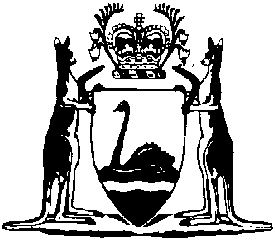 Valuation of Land Regulations 1979Compare between:[01 Jul 2008, 02-c0-04] and [27 Mar 2009, 02-d0-01]Western AustraliaValuation of Land Act 1978Valuation of Land Regulations 19791.	Citation 		These regulations may be cited as the Valuation of Land Regulations 1979 1.2.	Arrangement 		In these regulations unless the contrary intention appears — 	the Act means the Valuation of Land Act 1978.	[Regulation 2 amended in Gazette 29 Dec 2006 p. 5917.]3.	Prescribed “assessed value” percentage 		The percentage of the capital value of land prescribed for the purposes of the term “assessed value” in section 4 of the Act is 5%.3A.	Prescribed percentages under paragraph (b)(vii)(II) of the definition of “unimproved value” in section 4(1)		The prescribed percentages for the purposes of paragraph (b)(vii)(II) of the definition of “unimproved value” in section 4(1) of the Act are — 	(a)	in the local government district of Albany		(Shire).....................................................	35%		and	(b)	in the local government districts of —		Beverley, Boddington, Brookton, Broomehill,
Bruce Rock, Carnamah, Chapman Valley,
Chittering, Coorow, Corrigin, Cranbrook,
Cuballing, Cunderdin, Dalwallinu, Dandaragan,
Dowerin, Dumbleyung, Esperance, Gingin,
Gnowangerup, Goomalling, Greenough, Irwin,
Jerramungup, Katanning, Kellerberrin, Kent,
Kojonup, Kondinin, Koorda, Kulin, Lake Grace,
Merredin, Mingenew, Moora, Morawa,
Mount Marshall, Mukinbudin, Mullewa,
Narembeen, Narrogin (Shire), Northam (Shire),
Northampton, Nungarin, Perenjori, Pingelly,
Plantagenet, Quairading, Ravensthorpe,
Tambellup, Tammin, Three Springs, Toodyay,
Trayning, Victoria Plains, Wagin, Wandering,
West Arthur, Westonia, Wickepin, Williams,
Wongan-Ballidu, Woodanilling, Wyalkatchem,
Wyndham/East Kimberley, Yilgarn and York ..	30%	[Regulation 3A inserted in Gazette 18 Jun 1993 p. 3017; amended in Gazette 27 Jun 1995 p. 2617; 27 Dec 1996 p. 7159; 24 Jun 1997 p. 3017; 11 Jun 1999 p. 2553.] 4.	Details of land to be furnished to Valuer-General 		An agency or instrumentality of the Crown, or a local government or any other public authority shall upon request made by the Valuer-General furnish to the Valuer-General details of any land owned by or vested in it which any other person is entitled to use under an agreement or arrangement with it.	[Regulation 4 amended in Gazette 27 December 1996 p.7159.] [5.	Repealed in Gazette 27 December 1996 p.7159.] 6.	Fees 		The fees specified in Schedule 1 are payable in respect of the matters described in that Schedule.	[Regulation 6 inserted in Gazette 27 December 1996 p.7159.] [7.	Repealed in Gazette 27 December 1996 p.7159.] Schedule 1 — Fees[regulation 6]	[Schedule 1 inserted in Gazette 27 December 1996 p.7160; amended in Gazette 20 Jun 2008 p. 2718.] Notes1	This is a compilation of the Valuation of Land Regulations 1979 and includes the amendments included in the reprint of 23 April 1993 and the amendments made by the other written laws referred to in the following table. Compilation table$1.Copy of valuation roll (s.28(1)(c) of the Act)125.002.Copy of addition, deletion, correction or amendment to or from valuation roll (s.28(1)(c) of the Act)50.003.Extract of valuation roll (s.29 of the Act) — per entry7.004.Certified extract of valuation roll (s.29 of the Act) —per entry15.00CitationGazettalCommencementValuation of Land Regulations 19796 Apr 1979 p. 9281 Jul 1979Valuation of Land Amendment Regulations 198229 Jan 1982 p. 2941 Apr 1982 (see r. 2)Valuation of Land Amendment Regulations 198429 Jun 1984 p. 17561 Jul 1984 (see r. 2)Valuation of Land Amendment Regulations 19857 Jun 1985 p. 19341 Jul 1985 (see r. 2)Valuation of Land Amendment Regulations (No. 2) 198521 Jun 1985 p. 21901 Jul 1985 (see r. 3)Valuation of Land Amendment Regulations 198620 Jun 1986 p. 20381 Jul 1986 (see r. 2)Valuation of Land Amendment Regulations 198730 Jun 1987 p.25471 Jul 1987 (see r. 2)Valuation of Land Amendment Regulations 198824 Jun 1988 p. 20191 Jul 1988 (see r. 2)Valuation of Land Amendment Regulations 198923 Jun 1989 p. 18041 Jul 1989 (see r. 2)Valuation of Land Amendment Regulations 199013 Jul 1990 p. 343713 Jul 1990Valuation of Land Amendment Regulations (No. 2) 19907 Sep 1990 p. 47057 Sep 1990Valuation of Land Amendment Regulations 19915 Jul 1991 p. 33781 Jul 1991 (see r. 2)Valuation of Land Amendment Regulations (No. 2) 19912 Aug 1991 p. 40822 Aug 1991Valuation of Land Amendment Regulations 19925 Jun 1992 p. 23621 Jul 1992 (see r. 2)Valuation of Land Amendment Regulations (No. 2) 199226 Jun 1992 p. 2809-1030 Jun 1992 (see r. 2)Valuation of Land Amendment Regulations (No. 3) 19926 Oct 1992 p. 49496 Oct 1992Valuation of Land Amendment Regulations 199312 Mar 1993 p. 1586-712 Mar 1993Valuation of Land Amendment Regulations (No. 2) 199318 Jun 1993 p. 3016-730 Jun 1993 (see r. 2)Valuation of Land Amendment Regulations 199417 Jun 1994 p. 2628-930 Jun 1994 (see r. 2)Valuation of Land Amendment Regulations 199527 Jun 1995 p. 2616-930 Jun 1995 (see r. 2)Valuation of Land Amendment Regulations 199614 Jun 1996 p. 2607-1030 Jun 1996 (see r. 2)Valuation of Land Amendment Regulations (No. 2) 199627 Dec 1996 p. 7158-6028 Dec 1996 (see r. 2 and Gazette 27 Dec 1996 p. 7153)Valuation of Land Amendment Regulations 199724 Jun 1997 p. 3016-1730 Jun 1997 (see r. 2)Valuation of Land Amendment Regulations 199911 Jun 1999 p. 2552-330 Jun 1999 (see r. 2)Valuation of Land Amendment Regulations 200629 Dec 2006 p. 59171 Jan 2007 (see r. 2 and Gazette 8 Dec 2006 p. 5369) Valuation of Land Amendment Regulations 200820 Jun 2008 p. 2718r. 1 and 2: 20 Jun 2008 (see r. 2(a))
Regulations other than r. 1 and 2: 1 Jul 2008 (see r. 2(b))